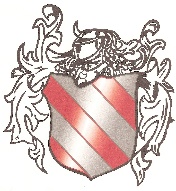   COMMUNE DE HONNELLESBUDGET PARTICIPATIFFORMULAIRE DE CANDIDATURE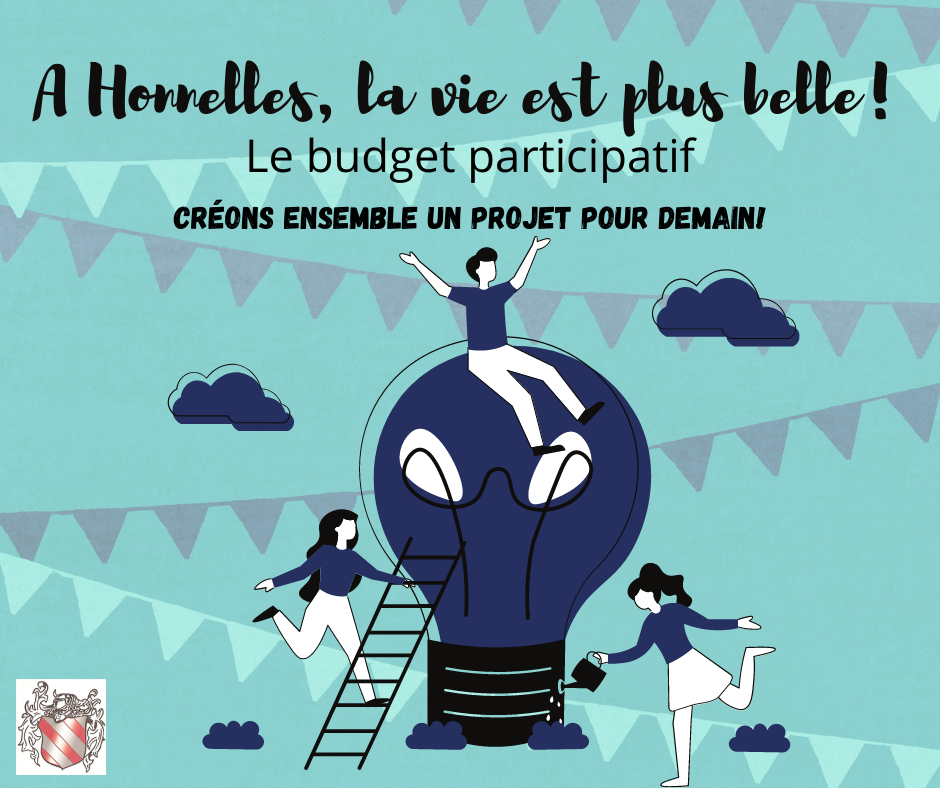 Administration communale de HonnellesRue Grande, 1 à 7387 HonnellesAgent référent : Annabelle FIEVET – Service des Affaires sociales Contact : annabelle.fievet@honnelles.be – 065/75.92.22 – 0471/54.78.46Chère citoyenne, Cher citoyen, Vous vous êtes lancés dans la grande aventure du budget participatif ! Vous allez pouvoir laisser libre court à votre créativité !Avant de compléter ce formulaire, nous vous invitons à lire attentivement les conditions de participation ainsi que les critères de recevabilité d’un projet.Ce dossier doit être remis au plus tard pour le 1er septembre 2023 selon les modalités reprises ci-dessous.Pour toute question, nous vous invitons à prendre contact avec Annabelle Fiévet – Service des Affaires sociales, au 0471/54.78.46 ou par email à cette adresse : annabelle.fievet@honnelles.beBonne rédaction !CONDITIONS DE PARTICIPATIONÊtre âgé(e) de 15 ans minimum ;Être domicilié(e) et habiter sur la Commune de Honnelles.CRITERES DE RECEVABILITELe dossier de candidature envoyé doit répondre aux critères suivants : Être déposé dans les délais impartis : pour le 1er septembre 2023 au plus tard ;Être complété à l’ordinateur (pas de dossiers manuscrits) et envoyé en deux exemplaires à l’attention d’Annabelle Fiévet, service des Affaires sociales :par email à l’adresse suivante : annabelle.fievet@honnelles.be ainsi qu’une version papier à l’Administration communale (rue Grande, 1 à 7387 Autreppe).Un accusé de réception sera fourni au candidat dans un délai de 15 jours calendrier. La date de réception qui sera prise en compte correspond à la date d’envoi de l’email par le candidat.Être porté par une personne précise, même si l’idée émerge d’une petite collectivité (ex : famille, association d’écoles, groupe de voisins d’un quartier…), et ce, afin de déterminer clairement un « responsable de candidature » ET dans le cas d’une collectivité/d’un groupement de citoyens/d’une ASBL, fournir la liste complète des personnes membres ainsi que leurs coordonnées complètes (nom, prénom, adresse postale, téléphone, adresse email);Répondre à une question d’intérêt général et collectif (les projets individualistes seront automatiquement écartés). Il s’agit d’un projet mené PAR le citoyen POUR le citoyen qui doit constituer une plus-value pour l’Honnellois(e) ;Être complet, càd contenir le formulaire de candidature, les annexes nécessaires à la compréhension et à l’évaluation de la faisabilité ou non du projet : photos, description détaillée du projet, plan d’implantation, estimation du coût avec budgétisation, recherches de prix.Correspondre au montant de l’enveloppe allouée au projet participatif, soit 10 000€ ;Être techniquement réalisable (ex : éviter les projets nécessitant trop de moyens techniques/humains) ;Être un projet d’investissement qui ne nécessite pas de frais d’entretien réguliers, qu’ils soient mensuels, annuels etc. Le projet participatif vise la dépense d’un budget exceptionnel et unique, c’est une action « one shot » dans la mesure du possible, qui ne doit pas devenir une charge financière pour l’Administration communale. ;Viser la réalisation d’un projet sur le territoire de la Commune de Honnelles, les projets situés hors territoire honnellois ne seront pas acceptés ;Ne pas être repris dans le Plan Stratégique Transversal. Ce dernier est consultable via le site communal : https://www.honnelles.be/ma-commune/vie-politique/copy_of_la-declaration-de-politique-generale Le projet doit être neuf, non entamé.Tout dossier ne répondant pas à ces onze critères de recevabilité sera automatiquement écarté. Le Collège communal reste le seul décideur concernant la recevabilité des projets. Annabelle Fiévet, agent référent pour ce projet, pourra guider les candidats dans la réalisation de leur dossier, mais se substituera en aucun cas à la personne. Il s’agit bien entendu de ne pas « faire à la place du citoyen », mais de réaliser un accompagnement pour orienter au mieux les candidats dans la rédaction de leur projet.Le citoyen-candidat susceptible de voir son projet élu par les Honnellois devra faire preuve d’autonomie et de proactivité durant toute la réalisation dudit projet.Informations relatives à la protection des donnéesLa Commune de Honnelles est responsable du traitement de vos données et est représentée légalement par son Bourgmestre. Pour toute question relative au traitement de vos données, vous pouvez entrer en contact avec le Directeur général f. f. à l’adresse suivante : stephanie.reignier@honnelles.be . Le fondement de ce traitement est votre consentement (article 6, 1°, a), du règlement général sur la protection des données). Nous conserverons ces données durant le temps nécessaire à la réalisation du projet « budget participatif », après quoi elles seront supprimées.Vous disposez du droit d’accès à vos données, du droit de rectification, du droit à l’effacement, du droit à la limitation du traitement, du droit à la portabilité des données et du droit à l’opposition. Pour exercer vos droits, entrez en contact avec l’administration communale auprès d’Annabelle Fiévet, service des Affaires sociales, au 065/75.92.22. Pour plus d’information concernant le traitement de vos données, veuillez prendre contact avec notre délégué à la protection des données. C’est parti !Fiche identitaire de la personne/de l’ASBL/du regroupement collectif citoyens dépositaire du dossierEn fonction de votre statut, càd si vous êtes un citoyen SEUL, une ASBL ou un regroupement collectif de citoyens qui introduit le dossier de candidature, merci de cocher la bonne case et de compléter TOUTES les informations demandées.Personne/citoyen « seul »NOM : ……………………………………………………………	PRENOM : …………………………………………………………………RUE : ……………………………………………………………………………………………………………	N° : …………………………CODE POSTAL : ………………………………	COMMUNE/VILLAGE : ………………………………………………………….TELEPHONE FIXE : …………………………………………….	GSM : ………………………………………………………….ADRESSE EMAIL : ……………………………………………………………………..…@.....................................................ASBLNOM DE L’ASBL : ……………………………………………………………………………………………………………………………….ADRESSE DU SIEGE : …………………………………………………………………………………………	N° : ………………………..CODE POSTAL : ………………………………	COMMUNE/VILLAGE : ………………………………………………………….TELEPHONE FIXE : …………………………………………….	GSM : ………………………………………………………….PERSONNES RESPONSABLES AU SEIN DE L’ASBL :SECRETAIRE : NOM : ……………………………………………………………	PRENOM : ………………………………………………………….......ADRESSE EMAIL : ……………………………………………………………………….@.......................................................TELEPHONE FIXE : …………………………………………….	GSM : ………………………………………………………….PRESIDENT : NOM : ……………………………………………………………	PRENOM : ………………………………………………………….......ADRESSE EMAIL : ……………………………………………………………………….@.......................................................TELEPHONE FIXE : …………………………………………….	GSM : ………………………………………………………….TRESORIER :NOM : ……………………………………………………………	PRENOM : ………………………………………………………….......ADRESSE EMAIL : ……………………………………………………………………….@.......................................................TELEPHONE FIXE : …………………………………………….	GSM : ………………………………………………………….Regroupement collectif citoyensNOM DU REGROUPEMENT COLLECTIF CITOYENS : …………………………………………………………………………………………………………………………………………………………..ADRESSE GENERALE : ……………………………………………………………………………………	N° : ………………………..CODE POSTAL : ………………………………	COMMUNE/VILLAGE : ………………………………………………………….TELEPHONE FIXE : …………………………………………….	GSM : ………………………………………………………….PERSONNES RESPONSABLES (classées par ordre de priorité pour la prise de contact et gestion du dossier) :PERSONNE DE CONTACT N°1 : NOM : ……………………………………………………………	PRENOM : ………………………………………………………….......ADRESSE EMAIL : ……………………………………………………………………….@.......................................................TELEPHONE FIXE : …………………………………………….	GSM : ………………………………………………………….PERSONNE DE CONTACT N°2 : NOM : ……………………………………………………………	PRENOM : ………………………………………………………….......ADRESSE EMAIL : ……………………………………………………………………….@.......................................................TELEPHONE FIXE : …………………………………………….	GSM : ………………………………………………………….PERSONNE DE CONTACT N°3:NOM : ……………………………………………………………	PRENOM : ………………………………………………………….......ADRESSE EMAIL : ……………………………………………………………………….@.......................................................TELEPHONE FIXE : …………………………………………….	GSM : ………………………………………………………….Description du projet Décrivez, dans les grandes lignes, le projet (minimum 10 lignes, maximum 20 lignes) :…………………………………………………………………………………………………………………………………………………………………………………………………………………………………………………………………………………………………………………………………………………………………………………………………………………………………………………………………………………………………………………………………………………………………………………………………………………………………………………………………………………………………………………………………………………………………………………………………………………………………………………………………………………………………………………………………………………………………………………………………………………………………………………………………………………………………………………………………………………………………………………………………………………………………………………………………………………………………………………………………………………………………………………………………………………………………………………………………………………………………………………………………………………………………………………………………………………………………………………………………………………………………………………………………………………………………………………………………………………………………………………………………………………………………………………………………………………………………………………………………………………………………………………………………………………………………………………………………………………………………………………………………………………………………………………………………………………………………………………………………………………………………………………………………………………………………………………………………………………………………………………………………………………………………………………………………………………………………………………………………………………………………………………………………………………………………………………………………………………………………………………………………………………………………………………………………………………………………………………………………………………………………………………………………………………………………………………………………………………………………………………………………………………………………………………………………………JustificationEn quoi, selon vous, ce projet répond à une question d’INTERET GENERAL, à une demande/un besoin COLLECTIF ? (maximum 15 lignes) :………………………………………………………………………………………………………………………………………………………………………………………………………………………………………………………………………………………………………………………………………………………………………………………………………………………………………………………………………………………………………………………………………………………………………………………………………………………………………………………………………………………………………………………………………………………………………………………………………………………………………………………………………………………………………………………………………………………………………………………………………………………………………………………………………………………………………………………………………………………………………………………………………………………………………………………………………………………………………………………………………………………………………………………………………………………………………………………………………………………………………………………………………………………………………………………………………………………………………………………………………………………………………………………………………………………………………………………………………………………………………………………………………………………………………………………………………………………………………………………………………………………………………………………………………………………………………………………………………………………………………………………………………………………………………………………………………………………………………………………………………………………………………………………………………………………………………………………Projet similaireConnaissez-vous des projets similaires dans la région, au sein d’autres communes ?OUINONSi oui, de quelle commune s’agit-il ?…………………………………………………………………………………………………………………………………………………………….Si vous avez davantage d’informations à ce sujet, n’hésitez pas à donner quelques explications (et photos, si possible) :……………………………………………………………………………………………………………………………………………………………………………………………………………………………………………………………………………………………………………………………………………………………………………………………………………………………………………………………………………………………………………………………………………………………………………………………………………………………………………………………………………………………………………………………………………………………………………………………………………………………………………………………………………………………………………………………………………………………………………………………………………………………………………………………………………………………………………………………………………………………………………………………………………………………………………………………………………………………………………………………………………………………………………………………………………………………………………………………………………………………………………………………………………………………………………………………………………………………………Espace pour les photos :Localisation du projetVillage : ………………………………………………………………………………………………………………………………………………..Rue : ……………………………………………………………………………………………………………………………………………………Décrivez la zone/le lieu du projet : …………………………………………………………………………………………………………………………………………………………………………………………………………………………………………………………………………………………………………………………………………………………………………………………………………………………………………………………………………………………………………………………………………………………………………………………………………………………………………………………………………………………………………………………………………………………………………………………………………………Remarque : la zone doit être impérativement une propriété communale.Copiez ici la/les photo(s) et marquez l’endroit d’une croix ou d’un cadrant rouge :Suite des photos :Plan explicatifRéalisez un plan explicatif du projet (à réaliser de préférence à l’ordinateur OU proprement à la main). Vous pouvez utiliser un plan existant et l’annexer, si celui-ci est de bonne qualité.Moyens logistiques, organisationnels et humainsListez et détaillez les moyens logistiques nécessaires à la réalisation du projet en termes :De matériaux (achat de matériel spécifique) : ……………………………………………………………………………………………………………………………………………..………………………………………………………………………………………………………………………………………………………………………………………………………………………………………………………………………………………………………………………………………………………………………………………………………………………………………………………………………………………………………………………………………………………………………………………………………………………………………………………………………………………………………………………………………………Techniques (besoin d’outils, de machines par exemple) : ……………………………………………………………………………………………………………………………………………..……………………………………………………………………………………………………………………………………………..………………………………………………………………………………………………………………………………………………………………………………………………………………………………………………………………………………………………………………………………………………………………………………………………………………………………………………………………………………………………………………………………………………………………………………………………Organisationnels (concertation avec des partenaires, demandes d’autorisation…) : ……………………………………………………………………………………………………………………………………………..……………………………………………………………………………………………………………………………………………..………………………………………………………………………………………………………………………………………………………………………………………………………………………………………………………………………………………………………………………………………………………………………………………………………………………………………………………………………………………………………………………………………………………………………………………………Humains (évaluation du nombre de personnes qui devront travailler sur le projet, la/les sociétés qui pourrait/aient être sollicitée(s)…) : ……………………………………………………………………………………………………………………………………………..……………………………………………………………………………………………………………………………………………..………………………………………………………………………………………………………………………………………………………………………………………………………………………………………………………………………………………………………………………………………………………………………………………………………………………………………………………………………………………………………………………………………………………………………………………………Vision du projet et de mes compétencesPensez-vous être capable de faire preuve d’autonomie dans la réalisation de votre projet ?OuiNonJe ne sais pasQu’attendez-vous de la commune dans la réalisation de votre projet ?…………………………………………………………………………………………………………………………………………………………………………………………………………………………………………………………………………………………………………………………………………………………………………………………………………………………………………………………………………………………………………………………………………………………………………………………………………………………………………………….Quelles sont les motivations qui vous ont poussées à introduire ce dossier ?…………………………………………………………………………………………………………………………………………………………………………………………………………………………………………………………………………………………………………………………………………………………………………………………………………………………………………………………………………………………………………………………………………………………………………………………………………………………………………………….Comment souhaitez-vous vous engager dans ce projet ? En réalisant quelles démarches/actions ?…………………………………………………………………………………………………………………………………………………………………………………………………………………………………………………………………………………………………………………………………………………………………………………………………………………………………………………………………………………………………………………………………………………………………………………………………………………………………………………….Je sais utiliser avec facilité ces outils :L’ordinateurInternetLes réseaux sociauxUn site internet ou un programme pour la réalisation de graphismes/visuels de communicationLe téléphone fixeLe smartphoneAutres : ……………………………………………………………………………………………………………………Je possède ces capacités :Envoyer et recevoir des emailsRéaliser des démarches téléphoniquesMe rendre disponible, dans la mesure du possible, aux réunions/rendez-vous Effectuer des recherches de prix et consulter des sociétés pour obtenir des devisÊtre autodidacteAutres : ……………………………………………………………………………………………………………………Eventuels partenaires (associations, institutions…)Citez et expliquez en quelques mots les éventuels partenaires concernés ainsi que leurs rôles dans la réalisation du projet :Remarque : si vous possédez un engagement écrit d’un partenaire (email, courrier), merci de le joindre au dossier.………………………………………… : ……………………………………………………………………………………………………………………………………………………………………………………………………………………………………………………………………………………………………………………………………………………………………………………………………………………………………………………………………………………………………………………………………………………………………………………………………………………………………………………………………………………………………………………………………………..………………………………………… : ……………………………………………………………………………………………………………………………………………………………………………………………………………………………………………………………………………………………………………………………………………………………………………………………………………………………………………………………………………………………………………………………………………………………………………………………………………………………………………………………………………………………………………………………………………..………………………………………… : ……………………………………………………………………………………………………………………………………………………………………………………………………………………………………………………………………………………………………………………………………………………………………………………………………………………………………………………………………………………………………………………………………………………………………………………………………………………………………………………………………………………………………………………………………………..………………………………………… : ……………………………………………………………………………………………………………………………………………………………………………………………………………………………………………………………………………………………………………………………………………………………………………………………………………………………………………………………………………………………………………………………………………………………………………………………………………………………………………………………………………………………………………………………………………..Budgétisation A combien, selon vous, s’élève le coût de ce projet (estimation globale) ? ……………………….€.Complétez ce tableau :Merci d’annexer des offres de prix, publicités, devis, liens internet… ci-dessous : Publicités scannées : Offres de prix estimatives (à titre informatif) :Liens internet : ……………………………………………………………………………………………………………………………………………………………………………………………………………………………………………………………………………………………………………………………………………………………………………………………………………………………………………………………………………………………………………………………………………………………………………………………..……………………………………………………………………………………………………………………………………………..……………………………………………………………………………………………………………………………………………..Divers Vous pouvez indiquer ci-dessous, vos éventuels commentaires : ………………………………………………………………………………………………………………………………………………………………………………………………………………………………………………………………………………………………………………………………………………………………………………………………………………………………………………………………………………………………………………………………………………………………………………………………………………………………………………………………………………………………………………………………………………………………………………………………………………………………………………………………………………………………………………………………………………………………………………Si vous connaissez des contacts utiles à la réalisation du projet, merci de les indiquer :………………………………………………………………………………………………………………………………………………………………………………………………………………………………………………………………………………………………………………………………………………………………………………………………………………………………………………………………………………………………………………………………………………………………………………………………………………………………………………………………………………………………………………………………………………………………………………………………………………………………………………………………………………………………………………………………………………………………………………ANNEXESVous pouvez insérer ici, si vous le souhaitez, toute autre annexe qui vous paraîtra pertinente et amènera une meilleure compréhension du projet : Nous vous remercions pour votre participation à cet appel à projets mené dans le cadre du budget participatif honnellois !Types de fraisMontants estimés en euros